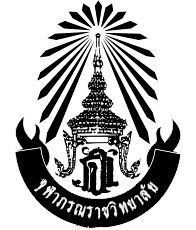 แผนการจัดการเรียนรู้และแผนการประเมินผลการเรียนรู้ฉบับย่อ (ฉับบร่าง) จภ. มุกดาหาร 6 ต.ค.61สาขาวิชา การงานอาชีพและเทคโนโลยี					0.5 หน่วยกิต : 1 คาบ/สัปดาห์  รายวิชา  ง30103 การงานอาชีพ  (OCC 30103 (OCCUPATIONS)	     	จำนวนเวลา 20 ชั่วโมงชั้นมัธยมศึกษาปีที่  6   				          	ภาคเรียนที่ 2   ปีการศึกษา 2562อาจารย์ผู้สอน   ร.ร.จุฬาภรณราชวิทยาลัย1. คำอธิบายรายวิชาศึกษา อธิบาย ขั้นตอนและวิธีการทำงานตามกระบวนการเพื่อการดำรงชีวิต การทำงานที่จำเป็นเกี่ยวกับความเป็นอยู่ในชีวิตประจำวันสร้างผลงานอย่างมีความคิดสร้างสรรค์เพื่อเตรียมความพร้อมเข้าสู่อาชีพ โดยใช้แนวทางจัดการเรียนรู้แบบสะเต็มศึกษา(Science Technology Engineering and Mathematics Education:STEM Education)  สามารถวิเคราะห์ขั้นตอนและวิธีการทำงานตามกระบวนการ โดยใช้ทักษะการแสวงหาความรู้ การอภิปราย การทำงาน การแก้ปัญหา การจัดการ การใช้การสื่อสาร การใช้อุปกรณ์เครื่องมือ และเทคโนโลยีในการทำงาน เพื่อให้มีความรู้และประสบการณ์ นำไปพัฒนาตนเองให้เหมาะสมกับอาชีพที่สนใจมีเจตคติที่ดีต่ออาชีพที่ใช้ความรู้ทางวิทยาศาสตร์  เทคโนโลยี   ใช้พลังงาน  ทรัพยากร ในการทำงานอย่างคุ้มค่าและยั่งยืน มีความมุ่งมั่นในการประกอบอาชีพเป็นนักวิจัย นักประดิษฐ์คิดค้นและพัฒนานวัตกรรมทางวิทยาศาสตร์ เทคโนโลยี เพื่อเป็นแนวทางในการพัฒนาประเทศ2. สาระและมาตรฐานการเรียนรู้/ตัวชี้วัด สาระที่ 1 การดำรงชีวิตและครอบครัว	            มาตรฐาน ง 1.1 เข้าใจการทำงาน มีความคิดสร้างสรรค์ มีทักษะกระบวนการทำงาน ทักษะการจัดการ ทักษะกระบวนการแก้ปัญหา ทักษะการทำงานร่วมกัน และทักษะการแสวงหาความรู้ มีคุณธรรม และลักษณะนิสัยในการทำงาน มีจิตสำนึกในการใช้พลังงาน ทรัพยากรและสิ่งแวดล้อม เพื่อการดำรงชีวิตง 1.1 ม1/1 อธิบายวิธีการทำงานเพื่อการดำรงชีวิต ง 1.1 ม1/2 สร้างผลงานอย่างมีความคิดสร้างสรรค์และมีทักษะการทำงานร่วมกัน  ง 1.1 ม1/3 มีทักษะการจัดการในการทำงาน  ง 1.1 ม1/4 มีทักษะกระบวนการแก้ปัญหาในการทำงาน    ง 1.1 ม1/5 มีทักษะในการแสวงหาความรู้เพื่อการดำรงชีวิต  ง 1.1 ม1/6 มีคุณธรรมและลักษณะนิสัยในการทำงาน  ง 1.1 ม1/7 ใช้พลังงาน  ทรัพยากร ในการทำงานอย่างคุ้มค่าและยั่งยืน เพื่อการอนุรักษ์สิ่งแวดล้อม  สาระที่ 2 การอาชีพ              มาตรฐาน ง 2.1  เข้าใจ มีทักษะที่จำเป็น มีประสบการณ์ เห็นแนวทางในงานอาชีพ ใช้เทคโนโลยี เพื่อพัฒนาอาชีพ มีคุณธรรม และมีเจตคติที่ดีต่ออาชีพ     ง 2.1 ม1/1 อภิปรายแนวทางสู่อาชีพที่สนใจ ง 2.1 ม1/2 เลือกและใช้เทคโนโลยีอย่างเหมาะสมกับอาชีพ  ง 2.1 ม1/3 มีประสบการณ์ในอาชีพที่ถนัดและสนใจ  ง 2.1 ม1/4 มีคุณลักษณะที่ดีต่ออาชีพ  3. กำหนดการสอนและจุดประสงค์การเรียนรู้ตารางวิเคราะห์เนื้อหา   รายวิชา   การงานอาชีพ    รหัสวิชา ง 30103กลุ่มสาระการเรียนรู้ การงานอาชีพและเทคโนโลยี	       ระดับชั้นมัธยมศึกษาปีที่  6        เวลา 20 ชั่วโมงคะแนน   100   คะแนน   ความรู้ : ทักษะกระบวนการ : เจตคติ  =  40 : 50 : 10 แผนการประเมินผลการเรียนรู้และการมอบหมายงานดังนี้แบบประเมินผลงาน/ชิ้นงานนักเรียน              กรณีการประเมินกิจกรรมที่ออกแบบในเชิงสะเต็มศึกษา  สามารถใช้แบบประเมิน ต่อไปนี้
รายละเอียดแนวการประเมินผลจากงานที่ได้รับมอบหมายในแต่ละกิจกรรม เกณฑ์การให้คะแนน ( 100 คะแนน)การประเมินพฤติกรรมการเรียนของนักเรียนรายวิชา ง 30103 งานอาชีพได้กำหนดหัวข้อการประเมินดังนี้การประเมินจากการสังเกตพฤติกรรมการเรียนของนักเรียน : จิตพิสัย (10 คะแนน) 4.1 ด้านความรู้ 40 คะแนน	ประเมินจาก - แบบทดสอบ- ใบกิจกรรมลักษณะเครื่องมือ (แสดงแบบ)	ตัวอย่าง แบบประเมินเขียนเค้าโครงประดิษฐ์สิ่งของเครื่องใช้ในชีวิตประจำวันสรุปผลการประเมิน	  ดีมาก	  ดี               พอใช้         ปรับปรุง4.2 ด้านเจตคติ 10 คะแนน	ประเมินจาก แบบสังเกตพฤติกรรมกระบวนการทำงานกลุ่ม ด้านเจตคติลักษณะเครื่องมือ (แสดงแบบ)ตัวอย่าง แบบสังเกตพฤติกรรมกระบวนการทำงานกลุ่ม ด้านเจตคติสรุปผลการประเมิน	  ดีมาก	  ดี               พอใช้         ปรับปรุง4.3 ด้านทักษะ 50 คะแนน	ประเมินจาก 		- แบบบันทึกผลการปฏิบัติงาน		- แบบทดสอบ		- แบบสังเกตพฤติกรรม		- แบบประเมินงานประดิษฐ์สิ่งของเครื่องใช้ในชีวิตประจำวันตามเกณฑ์การประเมินของสำนักวิชาการและมาตรฐานการศึกษา สพฐ.ลักษณะเครื่องมือ (แสดงแบบ)ตัวอย่างแบบสังเกตพฤติกรรมการทำงานเป็นกระบวนการกลุ่มคำชี้แจงขั้นตอนการทำงานเป็นการประเมินตามกระบวนการ PDCA ประกอบด้วย 4 ขั้นตอน คือการวางแผนการทำงาน (Plan)การปฏิบัติงานตามแผน (Do)การตรวจสอบและปรับปรุงแก้ไข (Check)และการประเมินผลและพัฒนา (Act)ระดับคะแนน	 4   หมายถึง  ปฏิบัติงานตามขั้นตอนการทำงานครบทั้ง 4 ขั้นตอนระดับคะแนน	 3   หมายถึง  ปฏิบัติงานตามขั้นตอนการทำงานเพียง 3 ขั้นตอนระดับคะแนน	 2   หมายถึง  ปฏิบัติงานตามขั้นตอนการทำงานเพียง 2 ขั้นตอนระดับคะแนน	 1   หมายถึง  ปฏิบัติงานตามขั้นตอนการทำงานเพียง 1 ขั้นตอนการมีส่วนร่วมในการทำงานระดับคะแนน	 4    หมายถึง  สมาชิกทุกคนมีส่วนร่วมในการทำงานระดับคะแนน	 3    หมายถึง  มากกว่าครึ่งหนึ่งของจำนวนสมาชิกมีส่วนร่วมในการทำงานระดับคะแนน	 2    หมายถึง  ครึ่งหนึ่งของจำนวนสมาชิกมีส่วนร่วมในการทำงานระดับคะแนน	 1    หมายถึง  สมาชิกน้อยกว่าครึ่งหนึ่งของจำนวนสมาชิกทั้งหมดมีส่วนร่วมในการทำงานสถานภาพของผู้ประเมิน	  ตนเอง	  เพื่อน         พ่อแม่/ผู้ปกครอง      ครู	เกณฑ์การประเมิน	คะแนน	7-8	หมายถึง ระดับคุณภาพ  ดีมาก	คะแนน	5-6	หมายถึง ระดับคุณภาพ  ดี	คะแนน	3-4	หมายถึง ระดับคุณภาพ  พอใช้	คะแนน	1-2	หมายถึง ระดับคุณภาพ  ปรับปรุงสรุปผลการประเมิน	  ดีมาก	  ดี               พอใช้         ปรับปรุง4.4 ด้านสมรรถนะ 10 คะแนน	ประเมินจาก		-แบบสังเกตพฤติกรรมลักษณะเครื่องมือ (แสดงแบบ)ตัวอย่างแบบสำรวจรายการพฤติกรรมการใช้อุปกรณ์ เครื่องมือในการสร้างสิ่งของเครื่องใช้ในชีวิตประจำวันชื่อ-สกุล.............................................................................. เลขที่................ ห้อง ...............คำชี้แจง ให้ทำเครื่องหมาย  ลงใน  ที่ตรงกับพฤติกรรมนักเรียนปฏิบัติ   ไม่ได้ปฏิบัติ1. เลือกอุปกรณ์ เครื่องมือเหมาะสมกับลักษณะและประเภทของงาน		2. ใช้อุปกรณ์ เครื่องมืออย่างถูกวิธี		3. ใช้อุปกรณ์ เครื่องมือได้อย่างปลอดภัย		4. ทำความสะอาดอุปกรณ์ เครื่องมือหลังการใช้งาน		5. จัดเก็บอุปกรณ์ เครื่องมือที่ถูกวิธีหลังการใช้งาน 		สถานภาพของผู้ประเมิน	  ตนเอง	  เพื่อน        พ่อแม่/ผู้ปกครอง      ครู	เกณฑ์การประเมิน	แสดงพฤติกรรม	 5  พฤติกรรม	หมายถึง   ดี	แสดงพฤติกรรม	 3-4 พฤติกรรม	หมายถึง   พอใช้	แสดงพฤติกรรม	 0-2 พฤติกรรม	หมายถึง   ปรับปรุงสรุปผลการประเมิน	 ผ่าน	มีพฤติกรรม 3-5 ข้อ ไม่ผ่าน	มีพฤติกรรม 0-2 ข้อ4.5 ด้านคุณลักษณะอันพึงประสงค์ 5 คะแนน	ประเมินจาก		-แบบสังเกตพฤติกรรมตามเกณฑ์การประเมินของสำนักวิชาการและมาตรฐานการศึกษา สพฐ.ลักษณะเครื่องมือ (แสดงแบบ)ตัวอย่าง เกณฑ์การประเมินคุณลักษณะอันพึงประสงค์ข้อที่ 1  รักชาติ  ศาสน์  กษัตริย์นิยามรักชาติ  ศาสน์  กษัตริย์  หมายถึง  คุณลักษณะที่แสดงออกถึงการเป็นพลเมืองดีของชาติ ธำรงไว้ซึ่งความเป็นชาติไทย ศรัทธา ยึดมั่นในศาสนา และเคารพเทิดทูนสถาบันพระมหากษัตริย์ผู้ที่รักชาติ  ศาสน์  กษัตริย์  คือ  ผู้ที่มีลักษณะซึ่งแสดงออกถึงการเป็นพลเมืองดีของชาติ มีความสามัคคีปรองดอง ภูมิใจ เชิดชูความเป็นชาติไทย ปฏิบัติตนตามหลักศาสนาที่ตนนับถือ และแสดงความจงรักภักดีต่อสถาบันพระมหากษัตริย์ตัวชี้วัดและพฤติกรรมบ่งชี้ตัวชี้วัดและพฤติกรรมบ่งชี้เกณฑ์การให้คะแนน (ใช้ข้อมูลการเข้าร่วมกิจกรรมหน้าเสาธงของนักเรียนเป็นเกณฑ์พิจารณา)หมายเหตุ  ข้อมูลนี้ได้รับจากงานระบบการดูแลช่วยเหลือนักเรียน (งานบุคคล)ข้อที่ 2  ซื่อสัตย์สุจริตนิยามซื่อสัตย์สุจริต  หมายถึง  คุณลักษณะที่แสดงออกถึงการยึดมั่นในความถูกต้อง ประพฤติตรงตามความเป็นจริงต่อตนเองและผู้อื่น ทั้งทางกาย  วาจา  ใจ	ผู้ที่มีความซื่อสัตย์สุจริต  คือ  ผู้ที่ประพฤติตรงตามความเป็นจริงทั้งทางกาย  วาจา  ใจ  และยึดหลักความจริง ความถูกต้องในการดำเนินชีวิต มีความละอายและเกรงกลัวต่อการกระทำผิดตัวชี้วัดและพฤติกรรมบ่งชี้เกณฑ์การให้คะแนน  (ใช้ข้อมูลจากการสังเกตตามสภาพจริงของครูผู้สอน)ข้อที่  3  มีวินัยนิยาม	มีวินัย  หมายถึง  คุณลักษณะที่แสดงออกถึงการยึดมั่นในข้อตกลง กฎเกณฑ์ และระเบียบ ข้อบังคับของครอบครัว โรงเรียน และสังคม	ผู้มีวินัย  คือ  ผู้ที่ปฏิบัติตนตามข้อตกลงกฎเกณฑ์ และระเบียบ ข้อบังคับของครอบครัว โรงเรียน และสังคมเป็นปกติวิสัย ไม่ละเมิดสิทธิของผู้อื่นตัวชี้วัดและพฤติกรรมบ่งชี้เกณฑ์การให้คะแนน (ใช้ข้อมูลจากการสังเกตตามสภาพจริงของครูผู้สอน)ข้อที่  4  ใฝ่เรียนรู้นิยามใฝ่เรียนรู้  หมายถึง  คุณลักษณะที่แสดงออกถึงความตั้งใจ เพียรพยายามในการเรียน แสวงหาความรู้จากแหล่งเรียนรู้ทั้งภายในและภายนอกโรงเรียนผู้ที่ใฝ่เรียนรู้  คือ  ผู้ที่มีลักษณะแสดงออกถึงความตั้งใจ เพียรพยายามในการเรียนและเข้าร่วมกิจกรรมการเรียนรู้ แสวงหาความรู้จากแหล่งเรียนรู้ทั้งภายในและภายนอกโรงเรียนอย่างสม่ำเสมอ ด้วยการเลือกใช้สื่ออย่างเหมาะสม บันทึกความรู้ วิเคราะห์ สรุปเป็นองค์ความรู้ แลกเปลี่ยนเรียนรู้ ถ่ายทอด เผยแพร่ และนำไปใช้ในชีวิตประจำวันได้ตัวชี้วัดและพฤติกรรมบ่งชี้เกณฑ์การให้คะแนน (ใช้ข้อมูลจากการสังเกตตามสภาพจริงของครูผู้สอน)ข้อที่ 5  อยู่อย่างพอเพียงนิยามอยู่อย่างพอเพียง  หมายถึง  คุณลักษณะที่แสดงออกถึงการดำเนินชีวิตอย่างพอประมาณ  มีเหตุผล รอบคอบ มีคุณธรรม มีภูมิคุ้มกันในตัวที่ดี และปรับตัวเพื่ออยู่ในสังคมได้อย่างมีความสุข	ผู้ที่อยู่อย่างพอเพียง  คือ  ผู้ที่ดำเนินชีวิตอย่างประมาณตน มีเหตุผล รอบคอบ ระมัดระวัง อยู่ร่วมกับผู้อื่นด้วยความรับผิดชอบ ไม่เบียดเบียนผู้อื่น เห็นคุณค่าของทรัพยากรต่างๆ มีการวางแผนป้องกันความเสี่ยง และพร้อมรับการเปลี่ยนแปลงตัวชี้วัดและพฤติกรรมบ่งชี้เกณฑ์การให้คะแนน  (ใช้ข้อมูลจากการสังเกตตามสภาพจริงของครูผู้สอน)ข้อที่  6  มุ่งมั่นในการทำงานนิยาม	มุ่งมั่นในการทำงาน  หมายถึง  คุณลักษณะที่แสดงออกถึงความตั้งใจ และรับผิดชอบในการทำหน้าที่การงานด้วยความเพียรพยายาม อดทน เพื่อให้งานสำเร็จตามเป้าหมาย	ผู้ที่มุ่งมั่นในการทำงาน  คือ  ผู้ที่มีลักษณะซึ่งแสดงออกถึงความตั้งใจปฏิบัติหน้าที่ที่ได้รับมอบหมายด้วยความเพียรพยายาม ทุ่มเทกำลังกาย กำลังใจ ในการปฏิบัติกิจกรรมต่างๆ ให้สำเร็จลุล่วงตามเป้าหมายที่กำหนดด้วยความรับผิดชอบ และมีความภาคภูมิใจในผลงานตัวชี้วัดและพฤติกรรมบ่งชี้เกณฑ์การให้คะแนน  (ใช้ข้อมูลจากการสังเกตตามสภาพจริงของครูผู้สอน)ข้อที่  7  รักความเป็นไทยนิยาม	รักความเป็นไทย  หมายถึง  คุณลักษณะที่แสดงออกถึงความภาคภูมิใจ เห็นคุณค่า ร่วมอนุรักษ์สืบทอดภูมิปัญญาไทย ขนบธรรมเนียมประเพณี ศิลปะและวัฒนธรรม ใช้ภาษาไทยในการสื่อสารได้อย่างถูกต้องและเหมาะสม	ผู้ที่รักความเป็นไทย  คือ  ผู้ที่มีความภาคภูมิใจ เห็นคุณค่า ชื่นชม มีส่วนร่วมในการอนุรักษ์ สืบทอด เผยแพร่ภูมิปัญญาไทย ขนบธรรมเนียมประเพณี ศิลปะและวัฒนธรรมไทย มีความกตัญญูกตเวที ใช้ภาษาไทยในการสื่อสารอย่างถูกต้องเหมาะสมตัวชี้วัดและพฤติกรรมบ่งชี้เกณฑ์การให้คะแนน  (ใช้ข้อมูลจากการสังเกตตามสภาพจริงของครูผู้สอน)ข้อที่  8  มีจิตสาธารณะนิยาม	มีจิตสาธารณะ  หมายถึง  คุณลักษณะที่แสดงออกถึงการมีส่วนร่วมในกิจกรรมหรือสถานการณ์ที่ก่อให้เกิดประโยชน์แก่ผู้อื่น ชุมชน และสังคม ด้วยความเต็มใจ กระตือรือร้น โดยไม่หวังผลตอบแทน	ผู้ที่มีจิตสาธารณะ  คือ  ผู้ที่มีลักษณะเป็นผู้ให้และช่วยเหลือผู้อื่น แบ่งปันความสุขส่วนตนเพื่อทำประโยชน์แก่ส่วนรวม เข้าใจ เห็นใจผู้ที่มีความเดือดร้อน อาสาช่วยเหลือสังคม อนุรักษ์สิ่งแวดล้อมด้วยแรงกาย สติปัญญา ลงมือปฏิบัติเพื่อแก้ปัญหา หรือร่วมสร้างสรรค์สิ่งที่ดีงามให้เกิดในชุมชน โดยไม่หวังสิ่งตอบแทนตัวชี้วัดและพฤติกรรมบ่งชี้เกณฑ์การให้คะแนน  (ใช้ข้อมูลการเข้าร่วมกิจกรรมการดูแลเขตพื้นที่ของนักเรียนเป็นเกณฑ์พิจารณา)สัปดาห์ที่/ชั่วโมงที่หน่วย/สาระการเรียนรู้ตัวชี้วัดจุดประสงค์การเรียนรู้วิธีสอน/กระบวนการจัดการเรียนรู้สื่อการสอน/แหล่งเรียนรู้ชิ้นงาน/ภาระงานเครื่องมือวัดและประเมินผลสัปดาห์ที่ 1-2คาบที่ 1-2หน่วยที่ 1  การทำงานเพื่ออาชีพ- ความหมายของหน้าที่และบทบาทในการทำงานง 1.1 ม1/1ง 1.1 ม1/2- อธิบายความหมายของหน้าที่และบทบาทในการทำงานได้1. ผู้เรียนศึกษาใบความรู้เรื่องความหมาย ความสำคัญ ประโยชน์ของลักษณะงานอาชีพ 2. ผู้สอนและผู้เรียนอภิปรายร่วมกันและสรุป3. ผู้เรียนวิเคราะห์กรณีศึกษา เตรียมความพร้อม เพื่อเข้าสู่งานอาชีพ แบบสะเต็มศึกษา(Science Technology Engineering and Mathematics Education:STEM Education) แบบสะเต็มศึกษา(Science Technology Engineering and Mathematics Education:STEM Education) 4. ผู้สอนและผู้เรียนร่วมกันสรุปความรู้เกี่ยวกับความหมายความสำคัญ ประโยชน์ของลักษณะงานอาชีพกับศาสตร์ต่างๆ ที่เกี่ยวกับการใช้ความรู้ทางวิทยาศาสตร์ เทคโนโลยี-วีดีทัศน์เกี่ยวกับความหมายหน้าที่และบทบาทในการทำงาน- PPT/ใบความรู้ความหมายหน้าที่และบทบาทในการทำงานชิ้นงาน/ภาระงาน-ใบกิจกรรมแผนที่ความคิดแสดงความหมายหน้าที่และบทบาทในการทำงานการวัดผล/การประเมินผล- แบบประเมินแผนที่ความคิดแสดงความหมายหน้าที่และบทบาทในการทำงานสัปดาห์ที่/ชั่วโมงที่หน่วย/สาระการเรียนรู้ตัวชี้วัดจุดประสงค์การเรียนรู้วิธีสอน/กระบวนการจัดการเรียนรู้สื่อการสอน/แหล่งเรียนรู้ชิ้นงาน/ภาระงานเครื่องมือวัดและประเมินผลสัปดาห์ที่ 3-9คาบที่ 3-9หน่วยที่ 2 ทักษะการทำงาน1. ขั้นตอนการจัดการกระบวนการทำงาน การแก้ปัญหาในการทำงาน  แสวงหาความรู้ มีคุณธรรม มีลักษณะนิสัยในการทำงานอย่างคุ้มค่า และยั่งยืน2.  ทักษะในการจัดการสร้างผลงานอย่างสร้างสรรค์แก้ปัญหาในการแสวงหาความรู้ ทำงานอย่างคุ้มค่าและยั่งยืนง 1.1 ม1/3ง 1.1 ม1/4ง 1.1 ม1/5ง 1.1 ม1/6ง 1.1 ม1/71. ขั้นตอนการจัดการ  กระบวนการทำงาน การแก้ปัญหาในการทำงาน  แสวงหาความรู้ มีคุณธรรม มีลักษณะนิสัยในการทำงานอย่างคุ้มค่า และยั่งยืนได้2. มีทักษะในการจัดการสร้างผลงานอย่างสร้างสรรค์และแก้ปัญหาในการแสวงหาความรู้ ทำงานอย่างคุ้มค่าและยั่งยืน1. ผู้สอนนำเข้าสู่บทเรียน2. แบ่งกลุ่มผู้เรียนและศึกษาใบความรู้3. อภิปรายร่วมกันและสรุป4. ผู้สอนสรุปความรู้เกี่ยวกับกระบวนการทำงานและองค์ประกอบของกระบวนการทำงาน5. ให้ผู้เรียนวิเคราะห์กรณีศึกษาตามขั้นตอนกระบวนการทำงาน6 .ศึกษาวีดีทัศน์เกี่ยวกับกระบวนการทำงานกลุ่ม 7. ผู้เรียนและผู้สอนร่วมกันสรุปเกี่ยวกับการทำงานโดยใช้กระบวนการกลุ่ม8. ผู้เรียนวิเคราะห์กรณีศึกษาการทำงานโดยใช้กระบวนการกลุ่ม9. ผู้เรียนสร้างชิ้นงานตามความสนใจเพื่อสร้างสรรค์นวัตกรรมให้เหมาะสมกับวัยโดยใช้ วัสดุ อุปกรณ์ และเครื่องมืออื่นๆ ที่เกี่ยวข้องตามกระบวนทำงานด้วยกระบวนการกลุ่ม กระบวนการแก้ปัญหา10.สร้างชิ้นงานรูปเรขาคณิตขนาด 5-10 ซม.โดยใช้เทคโนโลยีการพิมพ์แบบสามมิติ (3D printing)- วีดีทัศน์- อินเตอร์เน็ต- ใบกิจกรรมออกแบบขั้นตอนและกระบวนการทำงานPT/ใบความรู้ชิ้นงาน/ภาระงาน- ใบกิจกรรมออกแบบขั้นตอนและกระบวนการทำงานการวัดผล/การประเมินผล- แบบประเมินกระบวนการทำงานกลุ่มสัปดาห์ที่10คาบที่ 10ประเมินผลกลางภาค  หน่วยที่ 1 และ หน่วยที่ 2ประเมินผลกลางภาค  หน่วยที่ 1 และ หน่วยที่ 2ประเมินผลกลางภาค  หน่วยที่ 1 และ หน่วยที่ 2ประเมินผลกลางภาค  หน่วยที่ 1 และ หน่วยที่ 2ประเมินผลกลางภาค  หน่วยที่ 1 และ หน่วยที่ 2ประเมินผลกลางภาค  หน่วยที่ 1 และ หน่วยที่ 2ประเมินผลกลางภาค  หน่วยที่ 1 และ หน่วยที่ 2สัปดาห์ที่/ชั่วโมงที่หน่วย/สาระการเรียนรู้ตัวชี้วัดจุดประสงค์การเรียนรู้วิธีสอน/กระบวนการจัดการเรียนรู้สื่อการสอน/แหล่งเรียนรู้ชิ้นงาน/ภาระงานเครื่องมือวัดและประเมินผลสัปดาห์ที่ 11-15คาบที่11-15หน่วยที่ 3แนวทางสู่อาชีพ1. การศึกษาค้นคว้าแนวทางการเลือกอาชีพที่สนใจ 2. การใช้เทคโนโลยีเพื่อนำเสนอข้อมูลสารสนเทศแนวทางการเลือกอาชีพที่สนใจ3. เจตคติที่ดีต่อการประกอบอาชีพง 4.1 ม1/1ง 4.1 ม1/41. ศึกษาค้นคว้าแนวทางการเลือกอาชีพที่สนใจได้2. ใช้เทคโนโลยีเพื่อนำเสนอข้อมูลสารสนเทศแนวทางการเลือกอาชีพที่สนใจได้3. อธิบายเจตคติที่ดีต่อการประกอบอาชีพได้1. ศึกษาค้นคว้าแนวทางการเลือกงานอาชีพที่สนใจ 2. ให้ผู้เรียนทำรายงานจากงานอาชีพที่สนใจและระบุเจตคติต่ออาชีพ3. นำเสนอผลงานโดยใช้เทคโนโลยีเพื่อนำเสนอข้อมูลสารสนเทศแนวทางการเลือกอาชีพที่สนใจ4. ผู้สอนสรุปและอภิปรายผล- อินเตอร์เน็ต- ใบความรู้- ห้องสมุด- บุคคลตัวอย่างชิ้นงาน/ภาระงาน- ชิ้นงาน- ข้อมูลสารสนเทศการวัดผล/การประเมินผล- แบบสังเกตพฤติกรรม- แบบประเมินชิ้นงาน- แบบประเมินการนำเสนอผลงานสัปดาห์ที่ 16-19คาบที่16-19หน่วยที่ 4 การเลือกและใช้เทคโนโลยีอย่างเหมาะสมกับอาชีพ-การเลือกและใช้เทคโนโลยีให้เหมาะสมกับอาชีพ ง 4.1 ม1/2ง 4.1 ม1/3- เลือกและใช้เทคโนโลยีให้เหมาะสมกับอาชีพได้1.  ผู้เรียนศึกษาวิธีการเลือกใช้เทคโนโลยีในการประกอบอาชีพ2. อธิบายหลักการเลือกและใช้เทคโนโลยีให้เหมาะสมกับอาชีพ 3.ผู้เรียนอภิปรายเหตุผลวิธีการเลือกใช้เทคโนโลยีในการประกอบอาชีพ4. ผู้สอนสรุปและอภิปรายผล- อินเตอร์เน็ต- ใบความรู้- ห้องสมุด- ผู้ประกอบการชิ้นงาน/ภาระงาน- ชิ้นงาน- การนำเสนอการวัดผล/การประเมินผล- ประเมินเอกสารรายงาน- ประเมินการนำเสนอสัปดาห์ที่ 20คาบที่ 20ประเมินผลปลายภาค  หน่วยที่ 3 และ หน่วยที่ 4ประเมินผลปลายภาค  หน่วยที่ 3 และ หน่วยที่ 4ประเมินผลปลายภาค  หน่วยที่ 3 และ หน่วยที่ 4ประเมินผลปลายภาค  หน่วยที่ 3 และ หน่วยที่ 4ประเมินผลปลายภาค  หน่วยที่ 3 และ หน่วยที่ 4ประเมินผลปลายภาค  หน่วยที่ 3 และ หน่วยที่ 4ประเมินผลปลายภาค  หน่วยที่ 3 และ หน่วยที่ 4ลำดับที่ชื่อหน่วยการเรียนรู้มาตรฐานการเรียนรู้ / ตัวชี้วัดเวลา (ชั่วโมง)เวลา (ชั่วโมง)น้ำหนักคะแนนน้ำหนักคะแนนน้ำหนักคะแนนน้ำหนักคะแนนน้ำหนักคะแนนน้ำหนักคะแนนรวมลำดับที่ชื่อหน่วยการเรียนรู้มาตรฐานการเรียนรู้ / ตัวชี้วัดเวลา (ชั่วโมง)เวลา (ชั่วโมง)KKPPAAด้านCด้านCด้านDC1.การทำงานเพื่ออาชีพง 1.1 ม1/1ง 1.1 ม1/2222222111.ความสามารถในการสื่อสาร2.ความสามารถในการคิด4.ความสามารถในการใช้ทักษะชีวิต5.การใช้สื่อเทคโนโลยี1.ความสามารถในการสื่อสาร2.ความสามารถในการคิด4.ความสามารถในการใช้ทักษะชีวิต5.การใช้สื่อเทคโนโลยี4.ใฝ่เรียนรู้5.อยู่อย่างพอเพียง6.มุ่งมั่นในการทำงาน52.ทักษะการทำงานง 1.1 ม1/3ง 1.1 ม1/4ง 1.1 ม1/5ง 1.1 ม1/6ง 1.1 ม1/77710102020551. ความสามารถในการสื่อสาร2. ความสามารถในการคิด3. ความสามารถในการแก้ปัญหา4. ความสามารถในการใช้ทักษะชีวิต5. ความสามารถในการใช้เทคโนโลยี1. ความสามารถในการสื่อสาร2. ความสามารถในการคิด3. ความสามารถในการแก้ปัญหา4. ความสามารถในการใช้ทักษะชีวิต5. ความสามารถในการใช้เทคโนโลยี3. มีวินัย4. ใฝ่เรียนรู้5. อยู่อย่างพอเพียง6. มุ่งมั่นในการทำงาน7. รักความเป็นไทย8. มีจิตสาธารณะ35การประเมินผลการเรียนรู้กลางภาคการประเมินผลการเรียนรู้กลางภาค111010---103.แนวทางสู่อาชีพง 4.1 ม1/1ง 4.1 ม1/455551212331. ความสามารถในการสื่อสาร2. ความสามารถในการคิด3. ความสามารถในการแก้ปัญหา4. ความสามารถในการใช้ทักษะชีวิต5. ความสามารถในการใช้เทคโนโลยี1. ความสามารถในการสื่อสาร2. ความสามารถในการคิด3. ความสามารถในการแก้ปัญหา4. ความสามารถในการใช้ทักษะชีวิต5. ความสามารถในการใช้เทคโนโลยี1. รักชาติ ศาสน์ กษัตริย์2. ซื่อสัตย์สุจริต3. มีวินัย4. ใฝ่เรียนรู้5. อยู่อย่างพอเพียง6. มุ่งมั่นในการทำงาน7. รักความเป็นไทย8. มีจิตสาธารณะ204.การเลือกและใช้เทคโนโลยีอย่างเหมาะสมกับอาชีพง 4.1 ม1/2ง 4.1 ม1/3443366111. ความสามารถในการสื่อสาร2. ความสามารถในการคิด3. ความสามารถในการแก้ปัญหา5. ความสามารถในการใช้เทคโนโลยี1. ความสามารถในการสื่อสาร2. ความสามารถในการคิด3. ความสามารถในการแก้ปัญหา5. ความสามารถในการใช้เทคโนโลยี1. รักชาติ ศาสน์ กษัตริย์2. ซื่อสัตย์สุจริต3. มีวินัย4. ใฝ่เรียนรู้5. อยู่อย่างพอเพียง6. มุ่งมั่นในการทำงาน7. รักความเป็นไทย8. มีจิตสาธารณะ10การประเมินผลการเรียนรู้ปลายภาคการประเมินผลการเรียนรู้ปลายภาค112020---20รวมคะแนนตลอดภาคเรียนรวมคะแนนตลอดภาคเรียนรวมคะแนนตลอดภาคเรียนรวมคะแนนตลอดภาคเรียน--404050501010100รวมทั้งสิ้นตลอด 1 ภาคเรียนรวมทั้งสิ้นตลอด 1 ภาคเรียนรวมทั้งสิ้นตลอด 1 ภาคเรียนรวมทั้งสิ้นตลอด 1 ภาคเรียน2020ที่รายการประเมินลักษณะงาน
เวลามอบหมายกำหนดส่งเวลาที่นักเรียนควรใช้ (คาบ)เวลาที่นักเรียนควรใช้ (คาบ)คะแนนคะแนน1-ใบกิจกรรมแผนที่ความคิดแสดงความหมายหน้าที่และบทบาทในการทำงานงานเดี่ยวสัปดาห์ที่ 1-2สัปดาห์ที่ 1-222552- ใบกิจกรรมออกแบบขั้นตอนและกระบวนการทำงานงานกลุ่มสัปดาห์ที่ 3-9สัปดาห์ที่ 3-9773535- ชั้นงาน/ผลงานงานกลุ่ม3- ชิ้นงานงานกลุ่มสัปดาห์ที่ 11-15สัปดาห์ที่ 11-15552020- การนำเสนองานกลุ่ม4- ชิ้นงานงานกลุ่มสัปดาห์ที่ 16-19สัปดาห์ที่ 16-19441010- การนำเสนองานกลุ่ม5สอบกลางภาค-สัปดาห์ที่  10-1110106สอบปลายภาค-สัปดาห์ที่  20-112020รวมรวมรวมรวมรวมรวม2020100100กลุ่มนักเรียนระดับคะแนนของแต่ละรายการที่ประเมินระดับคะแนนของแต่ละรายการที่ประเมินระดับคะแนนของแต่ละรายการที่ประเมินระดับคะแนนของแต่ละรายการที่ประเมินระดับคะแนนของแต่ละรายการที่ประเมินคะแนนรวม
(100 คะแนน)กลุ่มนักเรียนผลงาน/ชิ้นงาน(40 คะแนน)การประเมินค่าประสิทธิภาพต่อราคา (price performance)
(10 คะแนน)การนำเสนอผลงาน(20 คะแนน)การใช้กระบวนการความรู้ทางวิทยาศาสตร์และเทคโนโลยี (15 คะแนน)การบูรณาการความรู้(STEM) (15 คะแนน)คะแนนรวม
(100 คะแนน)12345678         ระดับคุณภาพรายการประเมินดีมาก
(4 คะแนน)ดี
(3 คะแนน)พอใช้
(2 คะแนน)ควรปรับปรุง(1 คะแนน)ผลงาน/ชิ้นงาน
( 50 %)ชิ้นงานที่สร้างขึ้นเป็นไปตามเงื่อนไขที่กำหนดและสอดคล้องกับสถานการณ์ /ปัญหาชิ้นงานที่สร้างขึ้นคลาดเคลื่อนจากเงื่อนไขที่กำหนดไม่เกิน 3 % และสอดคล้องกับสถานการณ์ /ปัญหาชิ้นงานที่สร้างขึ้นคลาดเคลื่อนจากเงื่อนไขที่กำหนดไม่เกิน 5 % และสอดคล้องกับสถานการณ์ /ปัญหาชิ้นงานที่สร้างขึ้นคลาดเคลื่อนจากเงื่อนไขที่กำหนดเกิน 5 % หรือไม่สอดคล้องกับสถานการณ์ /ปัญหาการประเมินค่าประสิทธิภาพต่อราคา (price performance) ( 10 %)ใช้หลักการประเมินค่าประสิทธิภาพต่อราคามากที่สุด ใช้หลักการประเมินค่าประสิทธิภาพต่อราคามากใช้หลักการประเมินค่าประสิทธิภาพต่อราคาปานกลางใช้หลักการประเมินค่าประสิทธิภาพต่อราคาน้อยการนำเสนอผลงาน
(20 %)สามารถนำเสนอผลงานได้อย่างน่าสนใจ สามารถสื่อสารได้อย่างชัดเจนและมีปฏิสัมพันธ์กับผู้ฟังสามารถนำเสนอผลงานได้อย่างน่าสนใจ สามารถสื่อสารได้ดี แต่ขาดปฏิสัมพันธ์กับผู้ฟังสามารถนำเสนอผลงานได้ แต่ขาดความน่าสนใจและขาดปฏิสัมพันธ์กับผู้ฟังการนำเสนอผลงานไม่สอดคล้องกับวัตถุประสงค์และขาดปฏิสัมพันธ์กับผู้ฟังการใช้กระบวนการความรู้ทางวิทยาศาสตร์และเทคโนโลยี 
(20 %)มีการใช้กระบวนการความรู้ทางวิทยาศาสตร์และเทคโนโลยีมีการสืบค้นข้อมูลและแสดงถึงการใช้ข้อมูลมาเป็นพื้นฐานการตัดสินใจในการทำชิ้นงานที่ชัดเจน เข้าใจง่ายมีการใช้กระบวนการความรู้ทางวิทยาศาสตร์และเทคโนโลยีมีการสืบค้นข้อมูล แต่ไม่ได้นำมาใช้เป็นพื้นฐานการตัดสินใจในการทำชิ้นงาน แต่ยังขาดความชัดเจนในบางจุดมีการใช้กระบวนการความรู้ทางวิทยาศาสตร์และเทคโนโลยีแต่ขาดการสืบค้นข้อมูล ในการทำการทำชิ้นงานแต่ขาดความสมบูรณ์เป็นส่วนมากขาดการใช้ความรู้ทางวิทยาศาสตร์และเทคโนโลยี ในการทำชิ้นงานหัวข้อการประเมินผลการประเมินผลการประเมินผลการประเมินผลการประเมินผลการประเมินหัวข้อการประเมินดีเยี่ยม (5)ดีมาก(4)ดี (3)ปานกลาง(2)ปรับปรุง(1)1. ความอยากรู้อยากเห็น             2. การยอมรับความคิดเห็นของผู้อื่น3. ความรับผิดชอบและเพียรพยายาม	 4. มีเจตคติที่ดีต่อวิทยาศาสตร์5. ความมีเหตุผล                        	  6. ความสามารถในการทำงานร่วมกับผู้อื่น7. การมีวินัยในการทำงาน8. ภาวะความเป็นผู้นำ/ผู้ตาม               9. จริยธรรมในการทำงาน             10. ความตรงต่อเวลาระดับคุณภาพระดับคะแนน4 (ดีมาก)เขียนเค้าโครงได้ครบองค์ประกอบและมีความสอดคล้องสัมพันธ์กันอย่างเป็นเหตุเป็นผลและสามารถนำไปดำเนินการได้ทั้งหมด3 (ดี)เขียนเค้าโครงได้ครบองค์ประกอบและมีความสอดคล้องสัมพันธ์กันอย่างเป็นเหตุเป็นผลและสามารถนำไปดำเนินการได้เป็นส่วนใหญ่2 (พอใช้)เขียนเค้าโครงได้ครบองค์ประกอบและมีความสอดคล้องสัมพันธ์กันอย่างเป็นเหตุเป็นผลและสามารถนำไปดำเนินการได้เพียงบางส่วน1 (ปรับปรุง)เขียนเค้าโครงได้ครบองค์ประกอบและแต่ขาดความสอดคล้องสัมพันธ์กันและไม่สามารถนำไปดำเนินการได้ระดับคุณภาพระดับคะแนน4 (ดีมาก)มีความรับผิดชอบชัดเจน ช่วยเหลือเอื้ออาทรในการทำงาน ตรงต่อเวลา ร่วมภูมิใจในผลงาน3 (ดี)มีความรับผิดชอบชัดเจน ช่วยเหลือเอื้ออาทรในการทำงาน ตรงต่อเวลา 2 (พอใช้)มีความรับผิดชอบ ช่วยเหลือเอื้ออาทรในการทำงานบ้างเป็นครั้งคราว ตรงต่อเวลา1 (ปรับปรุง)มีความรับผิดชอบไม่ชัดเจน ขาดความช่วยเหลือเอื้ออาทรในการทำงาน และไม่ตรงต่อเวลากลุ่มที่ประเด็นการประเมินกระบวนการกลุ่มประเด็นการประเมินกระบวนการกลุ่มประเด็นการประเมินกระบวนการกลุ่มประเด็นการประเมินกระบวนการกลุ่มประเด็นการประเมินกระบวนการกลุ่มประเด็นการประเมินกระบวนการกลุ่มประเด็นการประเมินกระบวนการกลุ่มประเด็นการประเมินกระบวนการกลุ่มรวมคะแนน(8)กลุ่มที่ขั้นตอนการทำงานขั้นตอนการทำงานขั้นตอนการทำงานขั้นตอนการทำงานการมีส่วนร่วมในการทำงานการมีส่วนร่วมในการทำงานการมีส่วนร่วมในการทำงานการมีส่วนร่วมในการทำงานรวมคะแนน(8)กลุ่มที่43214321รวมคะแนน(8)12345ตัวชี้วัดพฤติกรรมบ่งชี้1.1เป็นพลเมืองดีของชาติ1.1.1  ยืนตรงเคารพธงชาติ ร้องเพลงชาติ และอธิบายความหมายของเพลงชาติได้ถูกต้อง1.1.2  ปฏิบัติตนตามสิทธิและหน้าที่พลเมืองดีของชาติ1.1.3  มีความสามัคคี ปรองดอง1.2ธำรงไว้ซึ่งความเป็นชาติไทย1.2.1  เข้าร่วม ส่งเสริม สนับสนุนกิจกรรมที่สร้างความสามัคคี ปรองดอง ที่เป็นประโยชน์ต่อโรงเรียน ชุมชน และสังคม1.2.2  หวงแหน ปกป้อง ยกย่องความเป็นชาติไทย	ตัวชี้วัดพฤติกรรมบ่งชี้1.3ศรัทธา ยึดมั่น และปฏิบัติตนตามหลักของศาสนา1.3.1  เข้าร่วมกิจกรรมทางศาสนาที่ตนนับถือ1.3.2  ปฏิบัติตนตามหลักของศาสนาที่ตนนับถือ1.3.3  เป็นแบบอย่างที่ดีของศาสนิกชน1.4เคารพเทิดทูนสถาบันพระมหากษัตริย์1.4.1  เข้าร่วมและมีส่วนร่วมในการจัดกิจกรรมที่เกี่ยวกับสถาบันพระมหากษัตริย์1.4.2  แสดงความสำนึกในพระมหากรุณาธิคุณของพระมหากษัตริย์1.4.3  แสดงออกซึ่งความจงรักภักดีต่อสถาบันพระมหากษัตริย์พฤติกรรมบ่งชี้ไม่ผ่าน (0)ผ่าน (1)ดี (2)ดีเยี่ยม (3)ตาม ข้อ 1.1 – 1.4ไม่เข้าร่วมกิจกรรมหน้า เสาธง หรือ              เข้าร่วมกิจกรรม  ต่ำกว่าร้อยละ 50เข้าร่วมกิจกรรม             หน้าเสาธงร้อยละ 50 - 59เข้าร่วมกิจกรรม             หน้าเสาธงร้อยละ 60 - 79เข้าร่วมกิจกรรม             หน้าเสาธงร้อยละ 80 ขึ้นไปตัวชี้วัดพฤติกรรมบ่งชี้2.1  ประพฤติตรงตามความเป็นจริงต่อตนเองทั้งทางกาย  วาจา  ใจ2.1.1  ให้ข้อมูลที่ถูกต้องและเป็นจริง2.1.2  ปฏิบัติตนโดยคำนึงถึงความถูกต้อง ละอาย และเกรงกลัวต่อการกระทำผิด2.1.3  ปฏิบัติตามคำมั่นสัญญา 2.2  ประพฤติตรงตามความเป็นจริงต่อผู้อื่นทั้งทางกาย  วาจา  ใจ2.2.1  ไม่ถือเอาสิ่งของหรือผลงานของผู้อื่นมาเป็นของตนเอง2.2.2  ปฏิบัติตนต่อผู้อื่นด้วยความซื่อตรง2.2.3  ไม่หาประโยชน์ในทางที่ไม่ถูกต้องพฤติกรรมบ่งชี้ไม่ผ่าน (0)ผ่าน (1)ดี (2)ดีเยี่ยม (3)ตามข้อ 2.1 – 2.2ไม่ให้ข้อมูลที่ถูกต้องและเป็นจริง                       มีพฤติกรรมนำสิ่งของและผลงานของผู้อื่นมาเป็นของตนเองให้ข้อมูลที่ถูกต้องและเป็นจริง                       ไม่นำสิ่งของและผลงานของผู้อื่นมาเป็นของตนเอง ให้ข้อมูลที่ถูกต้องและเป็นจริง                       ไม่นำสิ่งของและผลงานของผู้อื่นมาเป็นของตนเอง ปฏิบัติตนต่อผู้อื่นด้วยความซื่อตรงให้ข้อมูลที่ถูกต้องและเป็นจริง                       ไม่นำสิ่งของและผลงานของผู้อื่นมาเป็นของตนเอง ปฏิบัติตนต่อผู้อื่นด้วยความซื่อตรง เป็นแบบอย่างที่ดีด้านความซื่อสัตย์ตัวชี้วัดพฤติกรรมบ่งชี้3.1  ปฏิบัติตามข้อตกลง กฎเกณฑ์ ระเบียบ ข้อบังคับของครอบครัว โรงเรียน และสังคม3.1.1  ปฏิบัติตามข้อตกลง ข้อตกลง กฎเกณฑ์ ระเบียบ ข้อบังคับของครอบครัว โรงเรียน และสังคม ไม่ละเมิดสิทธิของผู้อื่น3.1.2  ตรงต่อเวลาในการปฏิบัติกิจกรรมต่างๆ ในชีวิตประจำวัน และรับผิดชอบในการทำงานพฤติกรรมบ่งชี้ไม่ผ่าน (0)ผ่าน (1)ดี (2)ดีเยี่ยม (3)ตามข้อ 3.1ไม่ปฏิบัติตนตามข้อตกลง กฎเกณฑ์ ระเบียบ ข้อบังคับของโรงเรียน และปฏิบัติตนตามข้อตกลง กฎเกณฑ์ ระเบียบ ข้อบังคับของโรงเรียน ตรงต่อเวลาในการปฏิบัติกิจกรรมปฏิบัติตนตามข้อตกลง กฎเกณฑ์ ระเบียบ ข้อบังคับของ ตรงต่อเวลาในการปฏิบัติกิจกรรมและรับผิดชอบในการทำงาน-ปฏิบัติตนตามข้อตกลง กฎเกณฑ์ ระเบียบ ข้อบังคับของโรงเรียน และ ไม่ละเมิดสิทธิของผู้อื่น-ตรงต่อเวลาในการปฏิบัติกิจกรรมและรับผิดชอบในการทำงานตัวชี้วัดพฤติกรรมบ่งชี้4.1  ตั้งใจ เพียรพยายามในการเรียน และเข้าร่วมกิจกรรมการเรียนรู้4.1.1  ตั้งใจเรียน4.1.2  เอาใจใส่และมีความเพียรพยายามในการเรียนรู้4.1.3  สนใจเข้าร่วมกิจกรรมการเรียนรู้ต่างๆ4.2  แสวงหาความรู้จากแหล่งเรียนรู้ต่างๆ ทั้งภายในและภายนอกโรงเรียน ด้วยการเลือกใช้สื่ออย่างเหมาะสม บันทึกความรู้ วิเคราะห์ สรุปเป็นองค์ความรู้ แลกเปลี่ยนเรียนรู้ และนำไปใช้ในชีวิตประจำวันได้4.2.1  ศึกษาค้นคว้าหาความรู้จากหนังสือ เอกสาร สิ่งพิมพ์ สื่อเทคโนโลยีต่างๆ แหล่งเรียนรู้ทั้งภายในและภายนอกโรงเรียน และเลือกใช้สื่อได้อย่างเหมาะสม4.2.2  บันทึกความรู้ วิเคราะห์ ตรวจสอบจากสิ่งที่เรียนรู้ สรุปเป็นองค์ความรู้4.2.3  แลกเปลี่ยนเรียนรู้ด้วยวิธีการต่างๆ และนำไปใช้ในชีวิตประจำวันพฤติกรรมบ่งชี้ไม่ผ่าน (0)ผ่าน (1)ดี (2)ดีเยี่ยม (3)ตามข้อ 4.1 – 4.2ไม่ตั้งใจเรียนไม่ศึกษาค้นคว้าหาความรู้เข้าเรียนตรงเวลา ตั้งใจเรียน เอาใจใส่ในการเรียน และมีส่วนร่วมในการเรียนรู้ และเข้าร่วมกิจกรรมการเรียนรู้ต่างๆ เป็นบางครั้งเข้าเรียนตรงเวลา ตั้งใจเรียน เอาใจใส่ในการเรียน และมีส่วนร่วมในการเรียนรู้ และเข้าร่วมกิจกรรมการเรียนรู้ต่างๆ บ่อยครั้งเข้าเรียนตรงเวลา ตั้งใจเรียน เอาใจใส่ในการเรียน และมีส่วนร่วมในการเรียนรู้ และเข้าร่วมกิจกรรมการเรียนรู้ต่างๆ ทั้งภายในและภายนอกโรงเรียนเป็นประจำตัวชี้วัดพฤติกรรมบ่งชี้5.1  ดำเนินชีวิตอย่างพอประมาณ มีเหตุผล รอบคอบ มีคุณธรรม5.1.1  ใช้ทรัพย์สินของตนเอง เช่น เงิน สิ่งของ เครื่องใช้ ฯลฯ อย่างประหยัดคุ้มค่า และเก็บรักษาดูแลอย่างดี รวมทั้งการใช้เวลาอย่างเหมาะสม5.1.2  ใช้ทรัพยากรของส่วนรวมอย่างประหยัด คุ้มค่า และเก็บรักษาดูแลอย่างดี5.1.3  ปฏิบัติตนและตัดสินใจด้วยความรอบคอบ มีเหตุผล5.1.4  ไม่เอาเปรียบผู้อื่น และไม่ทำให้ผู้อื่นเดือดร้อน พร้อมให้อภัยเมื่อผู้อื่นกระทำผิดพลาด5.2  มีภูมิคุ้มกันในตัวที่ดี ปรับตัวเพื่ออยู่ในสังคมได้อย่างมีความสุข5.2.1  วางแผนการเรียน การทำงาน และการใช้ชีวิตประจำวันบนพื้นฐานของความรู้ ข้อมูล ข่าวสาร5.2.2  รู้เท่าทันการเปลี่ยนแปลงของสังคมและสภาพแวดล้อม ยอมรับและปรับตัวเพื่ออยู่ร่วมกับผู้อื่นได้อย่างมีความสุขพฤติกรรมบ่งชี้ไม่ผ่าน (0)ผ่าน (1)ดี (2)ดีเยี่ยม (3)ตามข้อ 5.1 – 5.2ใช้เงินและของใช้ส่วนตัวและส่วนรวมอย่างไม่ประหยัดไม่มีการวางแผนการเรียนและการใช้ชีวิตประจำวันใช้ทรัพย์สินของตนเองและทรัพยากรของส่วนรวมอย่างประหยัด คุ้มค่า เก็บรักษาดูแลอย่างดี ใช้ทรัพย์สินของตนเองและทรัพยากรของส่วนรวมอย่างประหยัด คุ้มค่า เก็บรักษาดูแลอย่างดี  ไม่เอาเปรียบผู้อื่นใช้ความรู้ข้อมูลข่าวสารในการ วางแผนการเรียน และการทำงาน ใช้ทรัพย์สินของตนเองและทรัพยากรของส่วนรวมอย่างประหยัด คุ้มค่า เก็บรักษาดูแลอย่างดี  ไม่เอาเปรียบผู้อื่น และไม่ทำให้ผู้อื่นเดือดร้อน ใช้ความรู้ข้อมูลข่าวสารในการ วางแผนการเรียน การทำงาน และใช้ในชีวิตประจำวัน ตัวชี้วัดพฤติกรรมบ่งชี้6.1  ตั้งใจและรับผิดชอบในการปฏิบัติหน้าที่การงาน6.2  ทำงานด้วยความเพียรพยายาม และอดทนเพื่อให้งานสำเร็จตามเป้าหมาย6.1.1  เอาใจใส่ต่อการปฏิบัติหน้าที่ที่ได้รับมอบหมาย6.1.2  ตั้งใจและรับผิดชอบในการทำงานให้แล้วเสร็จ6.1.3  ปรับปรุงและพัฒนาการทำงานด้วยตนเอง6.2.1 ทุ่มเททำงาน อดทน ไม่ย่อท้อต่อปัญหาและอุปสรรคในการทำงาน6.2.2  พยายามแก้ปัญหาและอุปสรรคในการทำงานให้แล้วเสร็จ6.2.3  ชื่นชมผลงานด้วยความภาคภูมิใจพฤติกรรมบ่งชี้ไม่ผ่าน (0)ผ่าน (1)ดี (2)ดีเยี่ยม (3)ตามข้อ 6.1 – 6.2ไม่ตั้งใจปฏิบัติหน้าที่การงานตั้งใจและรับผิดชอบในการปฏิบัติหน้าที่ที่ได้รับมอบหมายให้สำเร็จตั้งใจและรับผิดชอบในการปฏิบัติหน้าที่ที่ได้รับมอบหมายให้สำเร็จ มีการปรับปรุงและพัฒนาการทำงานให้ดีขึ้นตั้งใจและรับผิดชอบในการปฏิบัติหน้าที่ที่ได้รับมอบหมายให้สำเร็จ มีการปรับปรุงและพัฒนาการทำงานให้ดีขึ้นภายในเวลาที่กำหนด  ตัวชี้วัดพฤติกรรมบ่งชี้7.1  ภาคภูมิใจในขนบธรรมเนียมประเพณี ศิลปะ วัฒนธรรมไทย และมีความกตัญญูกตเวที 7.1.1  แต่งกายและมีมารยาทงดงามแบบไทย มีสัมมาคารวะ กตัญญูกตเวทีต่อผู้มีพระคุณ7.1.2  ร่วมกิจกรรมที่เกี่ยวข้องกับประเพณี ศิลปะ และวัฒนธรรมไทย7.1.3  ชักชวน แนะนำให้ผู้อื่นปฏิบัติตามขนบธรรมเนียมประเพณี ศิลปะและวัฒนธรรมไทย7.2  เห็นคุณค่าและใช้ภาษาไทยในการสื่อสารได้อย่างถูกต้องเหมาะสม7.2.1.ใช้ภาษาไทยและเลขไทยในการสื่อสารได้อย่างถูกต้องเหมาะสม7.2.2 ชักชวน แนะนำให้ผู้อื่นเห็นคุณค่าของการใช้ภาษาไทยที่ถูกต้อง7.3  อนุรักษ์และสืบทอดภูมิปัญญาไทย7.3.1 นำภูมิปัญญาไทยมาใช้ให้เหมาะสมในวิถีชีวิต7.3.2 ร่วมกิจกรรมที่เกี่ยวข้องกับภูมิปัญญาไทย7.3.3 แนะนำ มีส่วนร่วมในการสืบทอดภูมิปัญญาไทยพฤติกรรมบ่งชี้ไม่ผ่าน (0)ผ่าน (1)ดี (2)ดีเยี่ยม (3)ตามข้อ 7.1 – 7.3ไม่มีสัมมาคารวะต่อครูอาจารย์มีสัมมาคารวะต่อครูอาจารย์ ใช้ภาษาไทย เลขไทยในการสื่อสารได้ถูกต้องมีสัมมาคารวะต่อครูอาจารย์ ปฏิบัติตนเป็นผู้มีมารยาทแบบไทยใช้ภาษาไทย เลขไทยในการสื่อสารได้ถูกต้องเข้าร่วมกิจกรรมที่เกี่ยวข้องกับ   ภูมิปัญญาไทยมีสัมมาคารวะ ต่อครูอาจารย์ ปฏิบัติตนเป็นผู้มีมารยาทแบบไทยใช้ภาษาไทย เลขไทยในการสื่อสารได้ถูกต้องเข้าร่วมกิจกรรมที่เกี่ยวข้องกับ  ภูมิปัญญาไทยและมีส่วนร่วมในการสืบทอดภูมิปัญญาไทยตัวชี้วัดพฤติกรรมบ่งชี้8.1  ช่วยเหลือผู้อื่นด้วยความเต็มใจและพึงพอใจโดยไม่หวังผลตอบแทน8.1.1  ช่วยพ่อแม่ ผู้ปกครอง ครูทำงานด้วยความเต็มใจ8.1.2  อาสาทำงานให้ผู้อื่นด้วยกำลังกาย กำลังใจ และกำลังสติปัญญาโดยไม่หวังผลตอบแทน8.1.3  แบ่งปันสิ่งของ ทรัพย์สิน และอื่นๆ และช่วยแก้ปัญหาหรือสร้างความสุขให้กับผู้อื่น8.2  เข้าร่วมกิจกรรมที่เป็นประโยชน์ต่อโรงเรียน ชุมชน และสังคม8.2.1  ดูแล รักษาสาธารณสมบัติและสิ่งแวดล้อมด้วยความเต็มใจ8.2.2  เข้าร่วมกิจกรรมที่เป็นประโยชน์ต่อโรงเรียน ชุมชน และสังคม8.2.3  เข้าร่วมกิจกรรมเพื่อแก้ปัญหาหรือร่วมสร้างสิ่งที่ดีงามของส่วนรวมตามสถานการณ์ที่เกิดขึ้นด้วยความกระตือรือร้นพฤติกรรมบ่งชี้ไม่ผ่าน (0)ผ่าน (1)ดี (2)ดีเยี่ยม (3)ตามข้อ  8.1 – 8.2เข้าร่วมกิจกรรม  การดูแลรักษา              เขตพื้นที่ ที่ตนรับผิดชอบ ต่ำกว่า ร้อยละ  50เข้าร่วมกิจกรรมการดูแลรักษา เขตพื้นที่ที่ตนรับผิดชอบร้อยละ 50 - 59เข้าร่วมกิจกรรมการดูแลรักษา  เขตพื้นที่ที่ตนรับผิดชอบ ร้อยละ60 - 79เข้าร่วมกิจกรรมการดูแลรักษา         เขตพื้นที่ที่ตนรับผิดชอบ ร้อยละ  80  ขึ้นไป